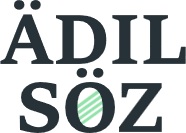 Международный Фонд защиты свободы слова «Әділ сөз»Нарушения свободы слова в КазахстанеСентябрь 2023 годаМеждународный фонд защиты свободы слова «Әділ сөз» представляет обзор событий, отражающих ситуацию в Казахстане со свободой выражения, получения и распространения информации в сентябре 2023 г.С 2019 года до настоящего времени «Әділ сөз» зафиксировал 75 случаев препятствий работе журналиста с применением силы и нападений на представителей СМИ во время выполнения ими своих профессиональных обязанностей.  В 16 случаях журналисты обращались в полицию с требованием привлечь виновных к ответственности по 158 статье УК РК. Однако дела по заявлениям журналистов по ст. 158 УК РК (Воспрепятствование законной профессиональной деятельности) проводятся очень долго, иногда по несколько лет, часто расследования закрываются, потом по протесту адвокатов или прокуратуры снова открываются, статья уголовного кодекса переквалифицируется на другие.«Әділ сөз» известно только о двух делах, которые за последние пять лет дошли до суда.  В апреле 2019 г. суд в Кокшетау прекратил производство по делу о нападении на съемочную группу телеканала «КТК» в связи с примирением сторон в порядке медиации. Подсудимый вину признал.В феврале этого года вынесен обвинительный приговор начальнику службы безопасности ТЦ «Dostyk молл» в Петропавловске, который в августе 2021 года отдал приказ, чтобы съемочную группу «Хабара 24» выставили из торгового центра. Досудебное расследование В этом месяце, 8 сентября полиция Шахтинска сообщила адвокату собкора МИА «КазТАГ» Дианы Сапаркызы о том, что по ее заявлению в связи с нападением на нее охранников «АрселорМиттал Темиртау» будет проведено досудебное расследование по ст. 158 УК РК (Воспрепятствование законной профессиональной деятельности журналиста).С заявлением журналистка обратилась в полицию еще 18 августа, в день, когда при освещении ею последствий на шахте «Казахстанская», один из охранников отобрал у журналистки телефон, удалил отснятое видео, второй в этой время удерживал Диану. Полиция города Шахтинска, куда поступило заявление журналистки по территориальности, в августе составила лишь протокол об административном правонарушении в отношении одного сотрудника охраны по статье «Умышленное причинение легкого вреда здоровью». Журналистка заявляла о том, что расследование по ее заявлению «волокитится», фонд «Әділ сөз» обращался с открытым письмом к генеральному прокурору Берику Асылову, с требованием тщательно расследовать нападение на Диану Сапаркызы выступала также правозащитная организация «Комитет по защите журналистов». Подробнее о деле Дианы Сапаркызы читайте в этом выпуске.Также в сентябре:- Правительство приняло решение о проведении еженедельных заседаний в онлайн-формате. Журналисты этим решением недовольны и считают его ограничивающим их возможности на получение информации. На это руководитель пресс-службы правительства пояснил, что будет составлен график, согласно которому 3-5-6 министров должны будут выходить еженедельно на брифинги у себя на площадках. 15 сентября график проведения брифингов членами правительства был опубликован на сайте премьер-министра. - Проект закона «Об общественном контроле» одобрен Сенатом парламента. Документом вводится институт петиций. Предметом петиции может быть любой вопрос, который соответствует законодательству.- Суд по делу об атаках на журналистов будет проводиться в ювенальном суде в закрытом режиме. Такое определение судья вынес в связи с ходатайствами от некоторых потерпевших журналисток о проведении закрытых заседаний по эпизодам, связанным с их несовершеннолетними детьми. - В суде в Алматы прошли предварительные слушания по делу журналистов Владимира и Наргиз Северных. Журналисты и их адвокаты отвергают предъявленные обвинения в вымогательстве. - Верховный суд отказал главному редактору «С-Информ» Амангельды Батырбекову в пересмотре в судебных актов, по которым журналист признан виновным в клевете. Между тем, в Сарыагашском районном суде началось судебное разбирательство по делу о клевете. Обвинения снова выдвинуты против Амангельды Батырбекова. - Редакция NewTimes.kz подверглась DDoS-атакам. На 11 сентября наблюдалась перегрузка информационный системы избыточным числом запросов, из-за чего сайт кратковременно отключается. - Казахстан занял 155-е место из 220 по скорости широкополосного интернета в рейтинге сайт Cable.co.uk.Всего в сентябре 2023 года зарегистрировано 34 сообщения об инцидентах, связанных с осуществлением профессиональной деятельности СМИ и журналистов, получением и распространением информации (данные не включают сообщения, связанные с продолжающимися делами):- 8 сообщений – о нарушениях прав журналистов, - 17 сообщений относятся к праву на получение и распространение информации,  - 9 случаев предъявления журналистам и редакциям судебных и досудебных претензий в связи с публикациями.В сентябре 2023 года в связи с осуществлением права на свободу выражения предъявлены:- 3 досудебных претензии и 4 иска в гражданском порядке. Из них 6 касаются защиты чести, достоинства и деловой репутации;- 2 обвинения в административном порядкеВсего с начала года в связи с осуществлением права на свободу выражения предъявлены:- 7 обвинений в уголовном порядке (в том числе в судебном – 2). - 47 претензий и исков в гражданском порядке (в том числе о защите чести, достоинства и деловой репутации – 39). Заявленные суммы возмещения морального вреда по искам о защите чести и достоинства – 17 млн. 600 тыс. тенге. Судами взыскано  300 тыс. тенге.- 17 обвинений в административном порядке, в том числе по обвинению в клевете - 9.ОглавлениеI. ОБЩАЯ СИТУАЦИЯ	41.1. Публичные выступления, заявления, речи и действия  должностных лиц государства, определяющие фактическое положение средств массовой информации	6i.2. Действия и выступления должностных лиц, определяющие фактическое положение средств массовой информации и состояние свободы слова	7I.3. Оценка фактического положения СМИ и свободы слова	8II. ИЗМЕНЕНИЯ В ДЕЙСТВУЮЩЕМ ЗАКОНОДАТЕЛЬСТВЕ	10Проект закона «О масс-медиа»	12Закон «Об интернет-платформах и интернет-рекламе»	12III. НАРУШЕНИЯ ПРАВ ЖУРНАЛИСТОВ И СМИ	131. Воспрепятствование законной профессиональной деятельности  журналистов и СМИ	131.1. Нападение за журналистку Диану Сапаркызы	152. Задержание журналиста	153. Угрозы СМИ и журналистам	163.1. Атаки на редакции Orda.kz и Elmedia.kz,  журналистов Гульнар Бажкенову, Гульжан Ергалиеву, Вадима Борейко,  Самал Ибраеву, Динару Егеубаеву, оператора Романа Егорова	174.  Цензура	19IV. НАРУШЕНИЯ ПРАВА  НА ПОЛУЧЕНИЕ И РАСПРОСТРАНЕНИЕ ИНФОРМАЦИИ	191. Отказы, ограничения и нарушение сроков предоставления информации	192. Нарушение равноправия СМИ	223. Неправомерный доступ к компьютерной информации, DDoS-атаки	234. Блокировка ресурса	235. Преследование в связи с распространением информации	24V. ОБВИНЕНИЯ СМИ И ГРАЖДАН В СВЯЗИ С ОСУЩЕСТВЛЕНИЕМ ПРАВА НА СВОБОДУ ВЫРАЖЕНИЯ	251. Преследования в уголовном порядке	251.1. Обвинения журналиста Сандугаш Дуйсеновой  в распространении информации о частной жизни	252. Преследования в гражданском порядке	262.1. Судебные иски	262.2. Досудебные претензии	283. Преследования в административном порядке	29Кейсы, не учитываемые при подсчете статистики	32I. ОБЩАЯ СИТУАЦИЯСентябрь, 14Общество (Казахстан)14 сентября на заседании Центральной избирательной комиссии председатель ЦИК Нурлан Абдиров объявил о проведении 5 ноября 2023 года пилотных выборов акимов городов областного значения и районов. Маслихатами 17-ти областей утвержден перечень 45 районов и городов областного значения.Выдвижение кандидатов начинается со дня, следующего за днем назначения выборов, и заканчивается в восемнадцать часов по местному времени за тридцать дней до дня проведения выборов. Регистрация кандидатов начинается после получения избирательной комиссией всех необходимых документов и заканчивается в восемнадцать часов по местному времени за 25 дней до дня выборов.Предвыборная агитация кандидатов начинается с момента окончания срока регистрации кандидатов, т.е. за 25 дней до дня выборов, и заканчивается в ноль часов по местному времени дня, предшествующего дню выборов. Проведение предвыборной агитации регламентировано Конституционным законом о выборах.Сентябрь, 20Общество (Казахстан)Комитет госдоходов (КГД) Министерства финансов опубликовал «Реестр лиц, получающих деньги или иное имущество от иностранных государств, международных и иностранных организаций, иностранцев, лиц без гражданства, подлежащих опубликованию» за первое полугодие 2023 года. Список включает 240 юридических и физических лиц, в котором помимо названия организации и БИН (Бизнес Идентификационный Номер), также указаны ФИО лица и ИИН (Индивидуальный идентификационный номер).КГД объяснил публикацию списка требованиями ст. 29 Налогового кодекса РК, согласно которым Комитет государственных доходов публикует на своем интернет-ресурсе реестр лиц, получивших деньги или иное имущество из иностранных источников.«Данная поправка направлена на повышение уровня доверия граждан как к государству, так и неправительственным организациям», - говорится в комментарии комитета.Статья не распространяется в том числе на государственные учреждения, государственных лиц, субъекты квазигосударственного сектора. «Согласно статье 30 Налогового кодекса сведения об идентификационном номере налогоплательщика и его наименование не являются налоговой тайной», - говорится в комментарии КГД.Министр юстиции Азамат Ескараев в свою очередь тоже прокомментировал журналистам публикацию ИИН физических лиц.«Давать оценку действиям Комитета госдоходов я не уполномочен. Я, единственно, знаю, что это в соответствие у нас с действующим налоговым законодательством проводится соответствующая работа по сбору информации в отношении лиц, получающих финансирование со стороны иностранных государств, - сказал Азамат Ескараев.Сентябрь, 21Общество (Казахстан)После публикации Комитета госдоходов (КГД) реестра физических и юридических лиц, получающих иностранное финансирование, в котором также опубликованы данные журналистов и правозащитных организаций, международная организация «Комитет по защите журналистов» (CPJ) 21 сентября опубликовала заявление. CPJ считает, что включение имен журналистов, СМИ и правозащитных организаций в этот список напоминает практику «иностранных агентов», которая наблюдается в России в последние годы. Правозащитная организация призвала Казахстан соблюдать свои международные обязательства, «прекратить раскрывать имена и личные данные журналистов, средств массовой информации и борцов за свободу прессы и позволить им работать свободно и безопасно, не опасаясь возмездия за зарубежные связи или финансирование».   Сентябрь, 2323 сентября министр культуры и информации Аида Балаева прокомментировала публикацию министерством финансов реестра лиц, получающих иностранное финансирование:«Дело в том, что все общественные организации, зарегистрированные в Казахстане, предоставляют свои отчеты в налоговые органы, а сведения о своей деятельности – в базу данных НПО Комитета по делам гражданского общества МКИ. Это закономерный механизм, который применяется во всех странах мира. В тех же США существует железные правила трех принципов – прозрачность, конкурентность и добросовестность в любых финансовых операциях. В нашем случае база данных НПО как раз-таки обеспечивает прозрачность деятельности НПО и позволяет информировать общественность о них, а также получать на конкурсной основе иностранное финансирование. НПО, получающие иностранное финансирование, не являются и не должны быть исключением. Поэтому введенный минфином реестр лиц, получающих иностранное финансирование, его публикация полностью отвечает требованиям законодательства. При этом здесь не нужно искать никакой аналогии с законом об иностранных агентах, поскольку ее просто нет, ведь речь идет сугубо о налоговых отчислениях». Сентябрь, 29Общество (Казахстан)Посол США в Казахстане Дэниел Розенблюм на встрече с журналистами в Астане высказал своё мнение по поводу опубликованного Комитетом госдоходов реестра физических лиц и организаций, получающих иностранное финансирование. «Я слышал об этом списке, и это то, за чем наше посольство внимательно наблюдает. И также мы наблюдаем за реакциями НПО, медиа, которые последовали после публикации этого списка. Некоторые люди проводили параллели между этим списком и законами, которые существуют в других странах о так называемых «иностранных агентах». Я понимаю, почему люди делают такие сравнения, но я хотел бы сказать, что на данный момент это разные вещи. Как я понимаю, нахождение в этом казахстанском списке не подразумевает никаких последствий, связанных с законом, для организаций и людей, которые оказались в этом списке и это не несет никаких последствий для их ежедневной работы», - сказал г-н Дэниел Розенблюм. «Мы будем продолжать следить за ситуацией, что скажет государство и правительство Казахстана. Если у нас будут поводы для беспокойства, то мы обязательно упомянем о них в наших разговорах с правительством», – заключил посол.Сентябрь, 27ОО «Эко» (Казахстан)Директор ОО «Эхо» Павел Лобачев рассказал BES.media, что 23 сентября «Нурбанк» временно заблокировал счет организации, отказавшись выдать деньги. После обращения Лобачева и требований к юристам банка, счета разблокировали. Как пояснили BES.media в Nurbank, после официальной публикации Реестра лиц, получающих деньги и/или иное имущество от иностранных государств, международных и иностранных организаций, иностранцев, лиц без гражданства, подлежащих опубликованию, в банке проведены работы «по загрузке данного справочника и анализу клиентов Банка на принадлежность к данному списку».1.1. Публичные выступления, заявления, речи и действия 
должностных лиц государства, определяющие фактическое положение средств массовой информацииСентябрь, 13СМИ (Казахстан)13 сентября журналисты, пришедшие на еженедельное заседание правительства, с удивлением узнали, что теперь на заседания будут приходить не все министры, а только те, чьи вопросы обсуждаются на повестке дня. Остальные члены правительства будут принимать участие онлайн, как во время пандемии. Руководитель пресс-службы правительства Канат Кульшманов объяснил решение проводить онлайн-заседания как меру дебюрократизации и для увеличения оперативности и эффективности работы министров. «После завершения заседания министры будут выходить на брифинги, и отвечать на все ваши (журналистов – КазТАГ) вопросы. Отдельно, в целях обеспечения коммуникации с обществом, с журналистами, составлен график, по которому все члены правительства, министры, будут проводить брифинги у себя на площадках. Это решение руководства правительства», - сказал Кульшманов в кулуарах правительства в среду.«Такое новшество значительно ограничивает возможности журналистов, работающих в правительственном пуле, - пишет BES.Media. - На протяжении многих лет «правительственные кулуары» были едва ли не единственной площадкой, где точно можно было «поймать» любого министра и задать ему вопросы. Теперь же этой возможности даже раз в неделю у журналистов не будет. Все вопросы - по графику».Журналисты недовольны этим решением: такой формат, помимо того, что он лишает СМИ возможности задать вопросы министрам, вызывает опасения, что брифинги могут затягиваться на несколько часов из-за ожидания, когда министр будет читать доклад в правительстве и накопившихся вопросов.На это Канат Кульшманов пояснил, что будет составлен график, согласно которому 3-5-6 министров должны будут выходить еженедельно на брифинги у себя на площадках. Министр культуры и информации Аида Балаева сообщила журналистам о готовности министерства оказывать содействие и координацию работы по взаимодействию медиасообщества со всеми ведомствами кабинета министров.Журналисты отмечают, что до внесения изменений содействия министерства информации во взаимодействии журналистов с чиновниками в кулуарах правительства не требовалось.15 сентября на сайте премьер-министра опубликован «Графику проведения брифингов членами Правительства РК и официальными представителями центральных государственных органов» на сентябрь-октябрь этого года. Согласно графику, еженедельные брифинги предусмотрены только у министерства иностранных дел. Министры водных ресурсов и ирригации Нуржан Нуржигитов, промышленности и строительства  Канат Шарлапаев и туризма и спорта Ермек Маржикпаев в сентябре и октябре появятся перед журналистами всего один раз.По три брифинга в сентябре-октябре запланированы у МЧС, минэнергетики, министерства национальной экономики, и минздрава. Остальные министры до конца октября проведут для журналистов по два брифинга. Премьер-министр и вице-премьеры в графике не заявлены.i.2. Действия и выступления должностных лиц, определяющие фактическое положение средств массовой информации и состояние свободы словаСентябрь, 01Тамара Вааль, Vlast.kz (г. Астана)Шеф-редактор столичного бюро издания Vlast.kz Тамара Вааль рассказала, что после выступления с ежегодным посланием резидента Касым-Жомарта Токаева на совместном заседании палат парламента, с журналистами вышел поговорить только один министр, остальные представители исполнительной власти ушли через запасные двери.«У нас государство, может, и слышащее, но быстро бегающее. Что бы вы понимали, кроме министра энергетики к журналистам не вышел из кабмина никто. Все сбежали через двери и выходы, которые сегодня недоступны для СМИ», - написала Вааль в своих социальных сетях.Сентябрь, 01СМИ (Казахстан)Указом Президента РК «О мерах по дальнейшему совершенствованию системы государственного управления Республики Казахстан», 1 сентября в стране реорганизованы 4 министерства, включая Министерство информации и общественного развития.МИОР преобразован в Министерство культуры и информации РК с передачей ему функций и полномочий в сферах культуры; охраны и использования объектов историко-культурного наследия; кинематографии; государственных символов; архивного дела и документационного обеспечения управления; электронного документооборота и электронных архивов; в области ономастики; креативных индустрий и коммерциализации результатов творческой деятельности от Министерства культуры и спорта Республики Казахстан.Дархан Кыдырали, бывший министром информации и общественного развития, указом главы государства освобожден от должности 1 сентября 2023 года. Указом Президента РК от 2 сентября на должность министра культуры и информации назначена Аида Балаева. Аида Балаева занимала должность министра информации и общественного развития с 2020 по 2022 годы. С января 2022 года являлась заместителем руководителя Администрации Президента РК.Сентябрь, 02СМИ (Казахстан)Экс-министр информации и общественного развития Дархан Кадырали в своем Telegram-канале опубликовал краткий обзор деятельности министерства, которым он руководил ровно год - с 02 сентября 2022 года по 01 сентября 2023 года. Дархан Кыдырали рассказал о важных отраслевых документах, в разработке которых его ведомство принимало участие. Таких, как закон «Об онлайн-платформах и интернет-рекламе», законопроект «О масс-медиа», «Информационная доктрина» и других.Также говорится о работе министерства по развитию международных отношений с крупными компаниями - Мета, TikTok, Google, Mail.Ru, LinkedIn, Netflix, Apple и увеличению контента на казахском языке в СМИ. Дархан Кыдырали отмечает учреждение новых праздников – Национального Дня печати 2 февраля, Дня матери и Дня отца, проведение форумов и мероприятий, организованных в рамках поручений Президента. Дархан Кадырали, завершая свою службу на посту министра информации и общественного развития, поблагодарил президента за оказанное доверие и подчеркнул, что считает объединение МИОР с отраслью культуры правильным решением. Он также выразил признательность коллегам и друзьям, коллективу, который был рядом и оказал большую поддержку, пожелал успехов Аиде Балаевой, возглавившей объединенное министерство. Сентябрь, 05Юрий Гейст, «Диапазон» (г.Актобе) В социальных сетях на протяжении нескольких дней обсуждали возможную смену акима Актюбинской области, ведущие СМИ сообщили об уходе нынешнего акима Ералы Тугжанова и назначении нового. 5 сентября корреспондент газеты «Диапазон» Юрий Гейст пришел в медицинскую академию в Актобе, где, как говорили, должны представить нового акима области. Но в конференц-зал, где собрались депутаты, общественники, прессу не пропустили. «Якобы, руководитель аппарата акима области сказал, что это закрытое мероприятие. Причем не объясняют, почему», - говорит Юрий Гейст.Сентябрь, 22СМИ (Костанайская область)21 сентября министр сельского хозяйства РК Айдарбек Сапаров прибыл в Костанайскую область, где встретился с руководителями агроформирований региона и ответил на их вопросы. Визит прошел без присутствия местных СМИ, что вызвало удивление журналистов.Дело в том, из-за затяжных дождей в районе сложилась критическая ситуация с зерном и семенам на будущий год. Главы местных колхозных хозяйств и сельскохозяйственных товариществ, а также депутаты парламента, избранные в регионе, просили объявить режим ЧС из-за неблагоприятных погодных условий для сбора урожая пшеницы.Утром 22 сентября в WhatsApp-чате «Областные СМИ» журналисты спросили, почему в такой непростой период для региона журналисты о визите главы минсельхоза узнают постфактум. Пресс-секретарь акима Костанайской области Жуматай Какимжанов сразу ответил: «Приезд МСХ пресс-служба МСХ сами отрабатывали, чуть позже дадим полную информацию». И вскоре предоставил пресс-релиз.Сентябрь, 26Общество (Казахстан)Министерство культуры и информации Республики Казахстан объявило о проведении конкурса по отбору членов Рабочей группы по формированию нового состава Общественного совета в сфере культуры и информации. Конкурс проводится среди граждан и представителей некоммерческих организаций Казахстана. Документы принимаются с 26 сентября по 3 октября 2023 года. Рабочая группа будет состоять из 9 человек, из которых 2 – представители госоргана, 7 – представители НКО и граждане РК.МКИ обращает внимание, что к участию в заседаниях Рабочей группы допускаются наблюдатели без права голоса, являющиеся представителями неправительственных организаций, средств массовой информации, государственных органов, международных организаций.Для присутствия на заседании Рабочей группы в качестве наблюдателя лицо, изъявившее желание быть наблюдателем, предоставляет заявление по утвержденной форме. I.3. Оценка фактического положения СМИ и свободы словаСентябрь, 14ТВ (Казахстан)Депутат мажилиса Максат Толыкбай во время заседания рабочей группы выразил недовольство текущей ситуацией, в которой местные кабельные операторы платят российским телеканалам за возможность транслировать передачи, в то время как казахстанским каналам нужно самим договариваться с операторами и выплачивать дополнительные средства, чтобы быть включенными в сетку вещания. Депутат предложил, чтобы российские телеканалы также платили казахстанским кабельным компаниям за трансляцию в Казахстане.Депутат также подчеркнул, что текущие высокие цены на кабельное ТВ препятствуют доступу в сетки вещания телеканалам с небольшой аудиторией, но важным культурным значением. «Здесь следует учитывать мнение сельских жителей. Почему не берут в счет интересы миллионов казахов, проживающих в аулах? Ни один сельчанин не участвует в подведении итогов телерейтинга в качестве респондента. Вот из-за этого программы на казахском языке существуют недолго. Есть телеканал «Домбра», владелец которого с четырьмя камерами путешествует по регионам и пропагандирует народное искусство», - считает депутат.Сентябрь, 14Телевидение (Казахстан)Как сообщают журналисты BES.media, депутат сената Кайрат Тастекеев обратился с запросом на имя вице-премьера Тамары Дуйсеновой с требованием ограничить трансляцию зарубежных телесериалов на казахстанских телеканалах. Но он не против и полного запрета. По словам Кайрата Тастекеева, доминирование иностранных телесериалов представляет угрозу национальной культурной идентичности.«В целом, превалирование зарубежных продуктов на телеканалах представляет угрозу национальной культурной идентичности. В иностранных телесериалах доминируют другие культурные стереотипы и ценности. Это может отрицательно сказаться на народе. Ограничение или запрет зарубежных телесериалов, несомненно, пойдет на пользу развития казахстанской телеиндустрии», – заявил он.Сентябрь, 24СМИ (г. Костанай)23 сентября на сайте КНБ опубликовал пресс-релиз об осуждении за разжигание религиозной розни жителя Костанайской области. В пресс-релизе говорилось, что житель Костная «публиковал в социальных сетях интернета видеоролики религиозно-экстремистского характера, сцены терактов и казней заложников, а также символику международных террористических организаций». По мнению ОО «Правозащитный центр Костанайской области», такие сухие информационные сообщения органов национальной безопасности в СМИ, конечно же, совсем не информативны, и даже сами по себе дают почву для различных домыслов и предположений, которые также могут содержать признаки уже не разжигания розни по религиозным мотивам, а по национальным. Правозащитный центр как пример приводит обсуждение этой информации читателями «Нашей Газеты» в соцсети Instagram, где пользователи выстраивают ряд предположений кто и за что осуждён, какой национальности осуждённый, против представителей какой национальности он пропагандировал экстремизм и терроризм, а также против кого именно разжигал рознь.«Все эти домыслы и предположения в данном случае не соответствуют действительности», - пишет руководитель ОО «Правозащитный центр Костанайской области» Николай Гиньятов.Далее в сообщении Правозащитного центра Костанайской области цитируется приговор, который находится в открытом доступе на сайте «Судебный кабинет», в котором приведена исчерпывающая совокупность доказательств, изобличающая осужденного в преступной деятельности.  Сентябрь, 29Интернет (Казахстан)Британский сайт Cable.co.uk опубликовал «Всемирную лигу скорости широкополосного доступа 2023» - рейтинговую таблицу скоростей интернет-сетей, полученную на основе около 1,3 миллиарда тестов скорости, проведенных за 12 месяцев (до 30 июня 2023 года). Исследование охватывает 220 стран и территорий мира.Казахстан, по данным сайта, находится на 155  позиции рейтинга со скоростью 13.13 Мбит/сек.  Согласно исследованию, средняя скорость доступа в интернет в странах бывшего СНГ составляла 22,92 Мбит/с. В ТОП-3 стран этого региона по скорости широкополосной сети входят Россия (57,95 Мбит/с, 62-е место), Украина (38,13 Мбит/с, 101-е место) и Беларусь (34,10 Мбит/с, 109-е место). Самыми медленными странами региона стали Таджикистан (2,98Мбит/с, 214-е место), Туркменистан (4,49Мбит/с, 206-е место) и Азербайджан (10,20 Мбит/с, 171-е место). Пятью странами или территориями с самым быстрым широкополосным интернетом в мире являются Нормандский остров Джерси (264,52 Мбит/с), Лихтенштейн (246,76 Мбит/с), Макао (231,40 Мбит/с), Исландия (229,35 Мбит/с) и Гибралтар (206,27 Мбит/с).Пять стран с самой низкой скоростью сети - Афганистан (1,71 Мбит/с), Йемен (1,79 Мбит/с), Сирия (2,30 Мбит/с), Восточный Тимор (2,50 Мбит/с) и Экваториальная Гвинея (2,70 Мбит/с). II. ИЗМЕНЕНИЯ В ДЕЙСТВУЮЩЕМ ЗАКОНОДАТЕЛЬСТВЕСентябрь, 21Общество (Казахстан)21 сентября на заседании верхней палаты парламента депутаты рассмотрели и одобрили законопроект «Об общественном контроле» и сопутствующий ему законопроект «О внесении изменений и дополнений в некоторые законодательные акты Республики Казахстан по вопросам общественного контроля, совершенствования административных процедур». «Законом предлагается установить порядок государственного регулирования сферы общественного контроля, определить требования к общественному контролю, регламентировать права и обязанности объектов и субъектов общественного контроля. В соответствии с законом субъектами общественного контроля являются граждане Республики Казахстан, некоммерческие организации, зарегистрированные на территории Республики Казахстан, за исключением религиозных объединений, иные субъекты, которым предоставлено право или полномочия на осуществление общественного контроля в соответствии с законами Республики Казахстан», – сообщил сенатор Руслан Рустемов, который представил законопроект на заседании Палаты.«В соответствии с нормами документов, введен дополнительный механизм общественного участия в жизни страны – институт петиций. По мнению Маулена Ашимбаева (спикер Сената парламента), легитимность петиций позволит гражданам доводить до уполномоченных органов свои потребности и инициативы», - говорится в сообщении Сената.Предметом петиции может быть любой вопрос, который соответствует законодательству. Сентябрь, 21Общество (Казахстан)Вице-министр культуры и информации Данияр Кадыров в кулуарах правительства, отвечая на вопрос, смогут ли казахстанцы подавать петиции об отставке того или иного министра или акима, объяснил: «Не смогут. Почему? Потому что есть Конституционный закон, есть конституционные права президента, правительства и двух палат парламента. В других случаях можно подавать, но именно в отношении тех должностей, назначение на которые входит в ведение президента, двух палат парламента и правительства, петиция подаваться не может, согласно закону "О выборах" и закону "О референдуме". В законе это четко прописано». Также, согласно проекту закона от 31 мая, опубликованному на сайте парламента, предметом петиции не могут быть вопросы, 1) которые могут повлечь за собой нарушение прав и свобод человека и гражданина, 2) которые посягают на конституционный строй, общественный порядок, здоровье и нравственность населения; 3) изменение статуса Республики Казахстан как независимого государства, унитарности и территориальной целостности республики,  формы ее правления; 5) досудебного расследования и осуществления правосудия; 6) высшего надзора органов прокуратуры; 10) амнистии и помилования граждан и др. Всего 17 пунктов.Сентябрь, 27СМИ (Казахстан)27 сентября депутаты Мажилиса парламента одобрили в первом чтении проект закона «О внесении изменений и дополнений в некоторые законодательные акты Республики Казахстан по вопросам информационной безопасности», инициированный депутатами. Секретарь Комитета по экономической реформе и региональному развитию Екатерина Смышляева, представляющая законопроект, сообщила, что он направлен на совершенствование действующего законодательства в этой сфере. Депутат отметила, что проект является продолжением работы по формированию правовой базы защиты информации и состоит из трёх блоков.Первый - о дополнительных мерах защиты персональных данных, в котором вводится государственный контроль в сфере оборона и хранения персональных данных. Помимо значительного улучшения процесса реагирования на произошедшие события, данный регулирующий инструмент позволяет наладить профилактическую работу с операторами. Согласно документу, каждый оператор должен сообщать регулятору об утечке персональных данных в течение трех дней с момента ее обнаружения. Второй блок предлагает правовое регулирование института "белых хакеров" и работы казахстанского аналога платформы баг-баунти.«Управляемый хакерский взлом исходит от заказчиков, отношения официально устанавливаются через специальные платформы. Предусмотрена ответственность за их полное неисполнение или ненадлежащее исполнение. Таким образом, мы привлекаем большое количество квалифицированных специалистов по информационной безопасности для оценки устойчивости систем, и это делает их уязвимыми для внешних угроз», - отметила депутат.Третий блок посвящен созданию государственного центра информационной безопасности при Государственной технической службе КНБ, который обслуживает только объекты информатизации государственных органов.Сентябрь, 27В ходе обсуждения законопроекта по вопросам информационной безопасности, мажилисмен Никита Шаталов поинтересовался у разработчиков, как решает проект закона проблему утечки персональных данных казахстанцев, которая активно обсуждалась в сетях. Ранее в соцсетях появилась информация о несанкционированном доступе к персональным данным казахстанцев – ИИН, место проживания, ФИО стали доступны в иностранном Telegram-боте, достаточно было вбить номер телефона.«Многие пользователи предположили, что данные были взяты из госинформсистем. Как такое стало возможным и что предприняло министерство для исправления ситуации? Решает ли данный законопроект озвученную проблему?», - спросил депутат.Вице-министр цифрового развития и аэрокосмической промышленности Малик Олжабеков подтвердил факт незаконного распространения персональных данных казахстанцев и сообщил, что эти сервисы заблокируют. Соответствующую заявку уже направили в Министерство культуры и информации.По поводу утечки данных Малик Олжабеков пояснил, что подобные сервисы «собирают и агрегируют информацию из различных источников, в том числе соцсетей и на основании введения номера сотового телефона». «Также мы предполагаем, что она может быть из общедоступных сервисов, таких как сервисы по доставке еды, различных товаров», - сказал вице-министр.Проект закона «О масс-медиа»Сентябрь, 21СМИ (Казахстан)В работе Мажилиса парламента находится проект закона «О масс-медиа». 21 сентября вице-министр культуры и информации Канат Искаков прокомментировал законопроект, заверив, что новых ограничений для журналистов документ не предполагает.«Данные поправки никоим образом не затрагивают интересы представителей СМИ. Дело в том, что в текущем КоАП везде указано СМИ. Поскольку мы принимаем закон о масс-медиа, получается, мы меняем понятие СМИ на более емкое, более понятное слово – масс-медиа», – сказал Искаков.Закон «Об интернет-платформах и интернет-рекламе»Сентябрь, 09Интернет (Казахстан)9 сентября вступил в действие закон «Об онлайн-платформах и онлайн-рекламе», подписанный президентом РК 10 июля этого года. Закон регулирует общественные отношения, связанные с онлайн-платформами на территории Республики Казахстан, а также общественные отношения, возникающие в процессе производства, размещения, распространения и хранения онлайн-рекламы на территории Республики Казахстан.Документ определяет понятия, такие как «аккаунт», «публичное сообщество», «инфлюенсер (блогер)», «ложная информация» и другие, а также определяет правовые основы онлайн-рекламы и деятельности онлайн-платформ. Закон закрепляет права и обязанности пользователей онлайн-платформ и инфлюенсеров, критерии для определения противоправного контента, прописывает механизмы обработки жалоб от пользователей онлайн-платформ и вводит ответственность за распространение ложной информации в СМИ и на интернет-ресурсах.Среди новшеств закона – обязанность онлайн-платформ ввести возможность автоматического перевода контента на государственный язык, идентифицируемость и маркировка онлайн-рекламы в порядке, определяемом уполномоченным органом, обязанность блогеров, ведущих предпринимательскую деятельность, регистрироваться в качестве предпринимателей и, соответственно, оплачивать налоги с заработков в соцсетях.Сентябрь, 11СМИ (Казахстан)11 сентября на сайте Министерства обороны РК опубликовано официальное сообщение – ответ на «различные провокационные высказывания и домыслы о ситуации вокруг отечественного оборонно-промышленного комплекса» (ОПК) в социальных сетях и СМИ.В сообщении минобороны дает пояснение по нескольким ситуациям, связанным с деятельностью министерства и резюмирует:«Напоминаем, что 10 июля т.г. Президент Казахстана подписал Закон «Об онлайн–платформах и онлайн-рекламе», направленный на регулирование деятельности в указанной сфере, в т.ч. и об ответственности за размещение и распространение ложной информации на онлайн-платформах, вступивший в силу 9 сентября.Отмечаем, что публичная полемика и любое информационное давление на оборонное ведомство является непродуктивным. Также, взаимодействие уполномоченного органа и субъектов предпринимательства регулируется ст. 20 Закона РК «О средствах массовой информации».В министерстве обороны заявили, что готовы к конструктивному диалогу и результативному сотрудничеству.III. НАРУШЕНИЯ ПРАВ ЖУРНАЛИСТОВ И СМИ1. Воспрепятствование законной профессиональной деятельности 
журналистов и СМИСентябрь, 01 Толеген Иманов, «Хабар 24» (г. Петропавловск)1 сентября в кардиологическом центре  Многопрофильной областной больницы в Петропавловске  произошло задымление нерабочей шахты лифта. Из здания были эвакуированы все, кто там находился. На место прибыли пожарные и журналисты. Телеоператору агентства «Хабар 24» Толегену Иманову препятствовала в съемке женщина в белом халате. Она требовала прекратить съемку, заявляя, что на территории больницы снимать нельзя (журналист на тот момент вел съемку во дворе медучреждения), пыталась выгнать Иманова, требовала показать допуск, спрашивала, кто вызвал прессу. Иманов представился, показал редакционное удостоверение. Женщина представилась работником больницы. После чего ушла и далее журналисту в работе никто не препятствовал.О задымлении в больнице, о работе пожарных и о ситуации с сотрудником медучреждения Иманов опубликовал видеоролик в Facebook. В комментариях к посту областная больница СКО сообщила, что женщина на видео сотрудником Многопрофильной областной больницы не является. Сентябрь, 05Мейирим Бахытжан, Радио Азаттык (Алматинская область)Как сообщает «Азаттык», 5 сентября, после появления информации о планируемом визите президента Касым-Жомарта Токаева в университет имени Сулеймана Демиреля (СДУ) в городе Каскелен, в окрестностях вуза усилились меры контроля. Студентов впускали в учебные корпуса по списку, те, кого не было в списке, покидали территорию вуза.  В редакции заявили, что узнали об ожидаемом визите из своих источников. Прибывшую в вуз репортёра Азаттыка Мейирим Бахытжан служба охраны не пропустила внутрь. Мужчина, представившийся сотрудником СДУ, запретил журналистке стоять на мосту возле вуза и принудительно стащил её оттуда вниз после того, как съемочная группа начала снимать выходящих студентов.Люди, препятствовавшие работе журналистов, показали служебное удостоверение «сотрудника КНБ» и заявили, что они это делают для безопасности журналистов.Позже представитель СДУ Алибек Акимбай, выйдя к журналистам, заявил, что вуз «ожидает приезда иностранных гостей, о визите президента не в курсе». Однако он не уточнил, какие конкретно мероприятия ожидаются. 5 сентября Акорда распространила несколько сообщений о рабочей поездке Касым-Жомарта Токаева в Алматинскую область, в том числе – о посещении СДУ.Комментарий фонда «Әділ сөз» В действиях сотрудников усматриваются признаки уголовного правонарушения, предусмотренного ч.2 ст.158 УК (Воспрепятствование законной профессиональной деятельности журналиста, совершенное лицом с использованием своего служебного положения и с применением насилия).Сентябрь, 17Дилара Иса, Радио Азаттык (Туркестанская область)17 сентября в Тюлькубасском районе Туркестанской области репортера Азаттыка Дилару Ису не пустили на избирательный участок № 843, где проходит голосование на выборах акима сельского округа Машат. Журналист предъявила редакционное задание и служебное удостоверение, но председатель районной территориальной избирательной комиссии Ерден Каратаев заявил, что журналист не вправе освещать избирательный процесс, она может находиться на избирательном участке «в качестве наблюдателя».«Вы можете наблюдать за избирательным процессом, если ваша редакция предоставит соответствующий документ о том, что направила вас в качестве наблюдателя на данный избирательный участок. Вы не можете распространять информацию с избирательного участка как журналист, только мы вправе распространять информацию», — заявил он.В редакционном задании, выданном Диларе, говорится, что журналисту поручено распространять информацию в день выборов с избирательного участка № 834 в селе Машат Машатского сельского округа. Однако, по словам  Каратаева, в документе следовало указать, что журналисту было дано задание находиться на избирательном участке «в качестве наблюдателя».Комментарий фонда «Әділ сөз» Возможность присутствия представителям СМИ на заседаниях избирательных комиссий и на избирательных участках предусмотрена пунктами 7 и 8 ст.20 Конституционного закона «О выборах в РК». При этом права журналистов, в том числе при проведении выборных процедур, отражены в ст.20 Закона «О средствах массовой информации». Представители СМИ и наблюдатели с точки зрения законодательства о выборах – не тождественные субъекты. Законодательство о выборах не содержит каких-либо запретов для журналистов в части осуществления своей профессиональной деятельности. Ну а право свободно распространять информацию гарантировано журналисту не только Законом «О средствах массовой информации», но и ст.20 Конституции РК. Таким образом, в действиях председателя избирательной комиссии, запретившего журналисту распространять информацию с избирательного участка, усматриваются признаки уголовного правонарушения, предусмотренного ч.2 ст.158 УК (Воспрепятствование законной профессиональной деятельности журналиста с использованием своего служебного положения).1.1. Нападение за журналистку Диану СапаркызыСентябрь, 07Диана Сапаркызы, МИА «КазТАГ» (Карагандинская область) 18 августа корреспондент МИА «КазТАГ» по Карагандинской области Диана Сапарқызы подверглась нападению со стороны охранников «АрселорМиттал Темиртау» при освещении последствий пожара на шахте «Казахстанская». Один из них отобрал у журналистки телефон, удалил отснятое видео, второй в этой время удерживал Диану.19 августа Диана прошла судмедэкспертизу, которая установила причинение легкого вреда здоровью журналистки в связи с имеющимся кровоподтеком на левом плече и подала заявление в Департамент полиции Карагандинской области для возбуждения уголовного дела по ч.2 ст.158 Уголовного кодекса (Воспрепятствование законной профессиональной деятельности журналиста с применением насилия).20 августа заявление журналистки поступило по территориальности из ДП Карагандинской области (исх. № 1-27-13/1023) в Отдел полиции города Шахтинска. Полиция города Шахтинска составила лишь протокол об административном правонарушении в отношении одного сотрудника охраны Тиркина Б.А. по ч.1 ст.73-1 КоАП (Умышленное причинение легкого вреда здоровью). Других виновников происшествия полиция не установила. В настоящее время полиция города Шахтинска, в нарушение требований законодательства, не прекратила административное производство и не начала досудебное расследование по признакам преступления, предусмотренного ч.2 ст.158 УК.В связи с этим фонд «Әділ сөз» опубликовал Открытое обращение к Генеральному прокурору Берику Асылову с просьбой принять необходимые меры прокурорского реагирования для восстановления законности и начала досудебного расследования по признакам уголовного правонарушения, предусмотренного ч.2 ст.158 Уголовного кодекса (Воспрепятствование законной профессиональной деятельности журналиста с применением насилия). «Только тщательное досудебное расследование позволит полно и всесторонне установить все обстоятельства указанного инцидента путем проведения необходимых следственных действий в соответствии с нормами УПК РК.В соответствии со ст.10 Закона «О прокуратуре» прокурор вправе прекратить производство по делу об административном правонарушении, а также потребовать от органа уголовного преследования соблюдения законности при наличии признаков уголовного правонарушения», - говорится в обращении.8 сентября сотрудники полиции связались с адвокатом Дианы Сапаркызы и сообщили, что проведут досудебное расследование по ст.158 УК РК (Воспрепятствование законной профессиональной деятельности журналиста) в связи с нападением сотрудников охраны «АрселорМиттал Темиртау» на журналистку. На следующий день Диана и ее адвокат выехали в Шахтинск, подали соответствующее заявление и получили постановление о признании Дианы Сапаркызы потерпевшей по делу.https://adilsoz.kz/news/policiya-nachnet-rassledovanie-dela-o-vosprepyatstvovanii-deyatelnosti.html2. Задержание журналистаСентябрь, 25Сания Тойкен, Радио Азаттык (г. Астана)Репортер Радио Азаттык Сания Тойкен была задержана сотрудниками полиции 25 сентября на территории Ехро в Астане. В этот день стартовала выставка INNOPROM.QAZAQSTAN. Так как у Сании не было аккредитации, она снимала не внутри, а на улице, находясь на приличном расстоянии от выставки. Во время съемок к ней подошла неизвестная женщина потребовала прекратить съемку. Затем к ней присоединились сотрудник полиции и некий мужчина в штатском. Они также заявили, что фотографировать выставку запрещено. Несмотря на то, что Сания Тойкен предъявила редакционное удостоверение, и находилась даже не на территории выставки, а вблизи нее, ее доставили в Есильский отдел полиции, где продержали два часа, не предоставив никаких объяснений и не составив никаких документов о задержании.  ПОЗИЦИЯ ФОНДА «ӘДІЛ СӨЗ»Международный фонд защиты свободы слова «Әділ сөз» обеспокоен участившимися случаями воспрепятствования законной профессиональной деятельности журналиста. Совсем недавно охранники «АрселорМиттал Темиртау» отобрали телефон у журналиста Дианы Сапаркызы, удалили записи и силой вытолкали ее с объекта. А 25 сентября сотрудники правоохранительных органов помешали корреспонденту «Радио Азаттык» Сание Тойкен освещать выставку INNOPROM.QAZAQSTAN. Сания Тойкен является опытным журналистом, выполняющим свои профессиональные обязанности согласно нормам и принципам, предусмотренным законодательством Республики Казахстан. Она не нарушала никаких установленных законом запретов и ограничений.А вот воспрепятствование ее законной профессиональной деятельности не только противоречат закону о СМИ, уголовному кодексу, Конституции и принятым Казахстаном международным обязательствам в области прав человека, но и подрывает принципы демократии и право на свободное информирование.Мы надеемся, что такие факты не будут оставаться безнаказанными и конституционные гарантии свободы слова будут на деле соблюдаться в Казахстане.3. Угрозы СМИ и журналистамСентябрь, 01Анастасия Шерстянкина, «Ак Жайык» (г. Атырау)1 сентября в Международный фонд защиты свободы слова «Әділ сөз» обратилась корреспондент местной газеты «Ак Жайык» Анастасия Шерстянкина с просьбой о юридической помощи. Дело в том, что 31 августа на сайте «Ак Жайык» была опубликована статья «ДТП, которого “не было”», в которой журналистка рассказала историю жителя Атырау, машину которого, стоящую во дворе многоэтажки, ударил автомобиль при выезде со двора.Житель Атырау рассказал, что был очень удивлен, когда под утро следующего дня он получил смс-сообщение об оставлении его заявления без рассмотрения, ведь это ДТП с участием пьяного водителя. По его словам, в полиции утеряли заявление, и никто не вышел на него с просьбой написать заявление повторно. Владелец пострадавшей машины выразил недоверие полиции.В связи с этой статьей 1 сентября с Анастасией Шерстянкиной по телефону связалась пресс-секретарь Атырауского областного департамента полиции, которая заявила, что статья клевещет на полицию и очерняет их. По словам Шерстянкиной, пресс-секретарь пригрозила подать в суд за это и заявила, что дело будет носить уголовный характер. Сентябрь, 01Лев Гузиков, «Ак Жайык» (г. Атырау)27 августа «Ак Жайык» опубликовал сообщение «Жилгородской мост будет закрыт в связи с реконструкцией площади ДК им. Курмангазы». Публикация была подготовлена на основании ответа на запрос редакции, направленный на имя акима г. Атырау Шакира Кейкина.Информация вызвала возмущение атыраусцев в социальных сетях, так как закрытие моста с начала учебного года может вызвать в Атырау транспортный коллапс. В комментариях жители города даже требовали отставки акима области.«Последнее, видимо, и побудило горакимат выступить в подконтрольных СМИ и пабликах с заявлением о том, что информация о закрытии моста является «ложной» и, более того, распространителей этой инфы (читай, газета «Ак Жайык» и ваш корреспондент) привлекут к ответственности», - написал автор заметки, корреспондент издания Лев Гузиков в статье «Суета вокруг моста» от 1 сентября.В статье приводится скрин ответа заместителя акима города, в котором сообщается о закрытии моста «для движения автотранспортных средств при начале строительно-монтажных работ, о чем будет оповещено в средствах массовой информации и социальных сетях с указанием сроков завершения и продолжительности работ».Сентябрь, 18Гульбану Абенова, KazFace.kz (г. Астана)Неизвестные создали фейковый аккаунт, на котором опубликовали информацию об имуществе и имуществе близких главного редактора KazFace.kz Гульбану Абеновой.  Гульбану Абенова связывает атаки со своей профессиональной деятельностью. «Какие силы или интересы стоят за попыткой дискредитации моей деятельности, что им потребовалось изыскать информацию из архивов МВД относительно моего автопарка за последние 25 лет? Как к преступникам попали мои персональные данные — квартиры с кадастровыми номерами, где ещё есть запись о моей алматинской квартире, которую я продала 22 года назад после переезда в Астану?» — пишет на своей странице в Facebook Абенова.8 сентября главный редактор KazFace.kz Гульбану Абенова обратилась в министерство культуры и информации (МКИ) с заявлением по поводу распространения с фейкового аккаунта персональной информации, касающейся ее имущества и имущества ее близких.  Гульбану Абенова связала атаки со своей профессиональной деятельностью. 27 сентября МКИ в своем ответе сообщило: «Министерством в адрес компании Meta (собственника интернет-ресурса facebook.com) направлено уведомление о необходимости устранения нарушений законодательства Республики Казахстан, а также принятия мер по удалению указанных материалов, размещенных по ссылкам…». Ранее журналист сообщала, что Министерство цифрового развития, инноваций и аэрокосмической промышленности, куда она 8 сентября обратилась с просьбой провести служебное расследование, должно было предоставить ответ 29 сентября. 12 сентября заявление журналистки было перенаправлено в Некоммерческое акционерное общество «Государственная корпорация «Правительство для граждан» для рассмотрения согласно статье 65 АППК РК. Срок исполнения запроса назначен до 3 октября.Также Абенова рассказывала, что не так и не дождалась от полиции реакции на ее заявления по поводу распространения персональных данных.3.1. Атаки на редакции Orda.kz и Elmedia.kz, 
журналистов Гульнар Бажкенову, Гульжан Ергалиеву, Вадима Борейко, 
Самал Ибраеву, Динару Егеубаеву, оператора Романа ЕгороваС сентября 2022 года по февраль этого года независимые журналисты и СМИ подверглись угрозам, нападениям, DDoS-атакам, телефонному буллингу.  Неизвестные поджигали их машины, заклеивали входные двери монтажной пеной, распространяли личные данные в сети, разбивали стекла в здании, где редакция арендует офис.28 февраля полиция сообщила о задержании координатора атак на журналистов Олексия Токарева, а 2 марта – об установлении его сообщников. 4 марта МВД сообщило о задержании инициатора и организатора нападений на журналистов Аркадия Клебанова (Маневича). По информации полиции, он имел личные претензии к ряду СМИ и журналистов и организовал нападения «по личным мотивам».Сентябрь, 14СМИ (Казахстан)Суд по делу об атаках на журналистов начался в ювенальном суде в закрытом режиме. Об этом проинформировал журналист Вадим Борейко, который наряду с коллегами - Гульнарой Бажкеновой, Гульжан Ергалиевой, Динарой Егеубаевой, Самал Ибраевой и Романом Егоровым, - проходит потерпевшим по делу об атаках на журналистов.Судебный процесс начался 14 сентября в Специализированном межрайонном суде по делам несовершеннолетних города Алматы в закрытом режиме, так как среди обвиняемых есть подростки. «Закрытым дело будет ещё и потому, что рассматривается по части 5 статьи 147 УК РК ("Нарушение неприкосновенности частной жизни"). Однако, если потерпевшие не будут возражать, с учётом мнения остальных участников процесса в подготовительной части судебного заседания можно будет обсудить вопрос о рассмотрении дела в открытом судебном заседании», - сообщает Orda.kz.После обеда 14 сентября Вадим Борейко, написал в Facebook: «Первый успех. Первоначально процесс был объявлен закрытым. Ходатайство Марины Ткаченко, моего и Динары Егеубаевой адвоката, о том, что процесс должен быть открытым, удовлетворено. Разрешены также фото- и видеосъёмка, аудиозапись».Сентябрь, 2020 сентября в Специализированном межрайонном суде по делам несовершеннолетних города Алматы прошло второе заседание по делу об атаках  на журналистов.А. Клебанов (Маневич) не будет участвовать в судебных заседаниях по своему психическому состоянию. Ему предъявлены обвинения по нескольким статьям Уголовного кодекса РК:  ч. 5 ст. 147 (публичное распространение сведений о частной жизни), ст. 132 (Вовлечение несовершеннолетнего в совершение уголовных правонарушений), ст. 115 (Угроза), ч. 2 ст. 158 (Воспрепятствование законной профессиональной деятельности журналиста), ст. 293 (Хулиганство), ст. 207 (Нарушение работы информационной системы или сетей телекоммуникаций), ст. 202 (Умышленное уничтожение или повреждение чужого имущества).18 сентября главный редактор Orda.kz Гульнар Бажкенова ходатайствовала о проведении закрытых заседаний по своим эпизодам, связанным с ее несовершеннолетним сыном, опасаясь разглашения его личных данных в открытом суде. По аналогичным соображениям о закрытом суде также заявила ходатайство Самал Ибраева. Еще одно заявление о проведении закрытых заседаний поступило от Гульжан Ергалиевой. 20 сентября судья С. Кенесова объявила процесс закрытым. «Наша просьба «закрыть» только те судебные заседания, где заслушивались бы их показания, не была принята во внимание. Судья удовлетворила ходатайства троих журналисток и попросила присутствовавшего журналиста Родионова удалиться. Оставшиеся потерпевшие, Динара Егеубаева, Роман Егоров и я, теперь лишены возможности предать гласности даже наши собственные показания», - написал Вадим Борейко в Telegram.4.  ЦензураСентябрь, 06 Мадина Куанова, Радио Азаттык (г. Алматы)Журналист Мадина Куанова обратилась за комментариями в резиденцию «НеСанаторий», где накануне было отменено мероприятие, посвященное репрессиям в Синцзяне. Представитель резиденции Ерканат Заитов подтвердил, что ранее запланированное событие не состоится.«Он подтвердил мне, что мероприятие не состоится. О причинах он не хотел говорить. Говорил, что это конфиденциальная информация, он не может ее раскрыть, и ничего такого в этом нет, мероприятия иногда отменяются, и это довольно часто происходит.Потом, когда я уточнила его имя, фамилию и должность, он представился, но сказал, что я должна перед публикацией выслать ему материал на согласование. Он прямо сказал это слово: «должна». И я ему сказала, что я не могу этого сделать, потому что Конституция запрещает цензуру, я не могу с ним согласовывать материалы», - рассказывает Мадина Куанова. После этого, по словам Куановой, Ерканат Заипов начал спорить. Когда к нему с аналогичной просьбой прокомментировать отмену фестиваля обратился журналист Данияр Молдыбаев, Заитов заявил, что отказывается от комментариев журналистам, так как корреспонденты Азаттыка ему угрожали.IV. НАРУШЕНИЯ ПРАВА 
НА ПОЛУЧЕНИЕ И РАСПРОСТРАНЕНИЕ ИНФОРМАЦИИ1. Отказы, ограничения и нарушение сроков предоставления информацииСентябрь, 04  Алия Ахмедиева, Ratel.kz (Жетысуская область)Корреспондент сайта Ratel.kz Алия Ахмедиева направила письменный запрос в управление образования Жетысуской области, касающийся обеспечения учеников 1–4  классов средних школ бесплатным одноразовым питанием. В частности, журналист просила прояснить механизм организации питания - будут ли для этого проводиться госзакупки или весь процесс пустят в русло централизованного обеспечения. Однако конкретного ответа Ахмедиевой не предоставили.В полученном из областного управления образования письме сообщалось о выделенных средствах, сколько детей будут охвачены одноразовым горячим питанием и что данный вопрос находится на контроле управления образования. Сентябрь, 07ProTenge (г. Алматы)В декабре прошлого года в Казахстане был образован фонд, куда поступают деньги, изъятые у коррупционеров, и на них уже строят школы. С момента создания в фонд уже поступило 151,6 млрд. тенге. Журналисты ProTenge задались вопросом, у кого были изъяты средства.Редакция направила запрос премьер-министру РК Алихану Смаилову, на следующий день его перенаправили в министерство финансов и министерство просвещения, еще через 4 дня – в антикоррупционную службу. «В Антикоре тоже решили сильно не стараться и спрятались за спиной Генпрокурора. Почему все пути ведут к Генпрокурору, спросите вы? Оказалось, для того, чтобы нам узнать, у кого изъяли коррупционные деньги, нужно попросить разрешения у прокурора. А тот уже как решит: может покажет эти цифры, а может посчитает, что публиковать их нельзя»», - рассказали журналисты.  В ProTenge отметили, что в открытом доступе нет ни одного отчёта о распределении изъятых 150 миллиардов коррупционных тенге.Сентябрь, 12Артем Клеван, ТК «Ирбис», портал NUR.kz (г. Павлодар)Корреспондент ТК «Ирбис» и собкор портала NUR.kz Артем Клеван 4 сентября через систему E-otinish направил информационный запрос в Департамент Агентства по противодействию коррупции по Павлодарской области, в котором задал несколько вопросов, связанных с громким задержанием помощника акима Павлодара, подозреваемого в совершении коррупционного преступления. Прошла информация, что вслед за этим был якобы задержан другой крупный городской чиновник. В запросе журналист, в частности, спросил: задержан ли чиновник, при каких обстоятельствах, по какой статье начато досудебное расследование, какая денежная сумма фигурирует в материалах, какая мера пресечения избрана. Также Кдеван спрашивал, есть ли другие подозреваемые по делу. 12 сентября через систему E-otinish журналист получил ответ за подписью заместителя руководителя ведомства М. Омарбекова, в котором сообщалось, что Департаментом ведется досудебное расследование в отношении сотрудников акимата Павлодара по фактам взяточничества. Иную информацию, сославшись на статью 201 УПК РК, в ведомстве сообщать не стали.Сентябрь, 12Айдана Ертай, «Звезда Прииртышья» (г. Экибастуз)4 мая 2023 года корреспондент газеты «Звезда Прииртышья» Айдана Ертай направила запрос в мессенджер пресс-секретарю акима г. Экибастуза Кристине Касперович с просьбой дать информацию о количестве ветеранов Великой Отечественной войны в городе, их возрасте и другие вопросы. Пресс-секретарь обещала предоставить ответ, ни ко Дню Победы, ни позже журналист информацию не получила.Сентябрь, 12Айдана Ертай, «Звезда Прииртышья» (г. Павлодар)Корреспондент газеты «Звезда Прииртышья» Айдана Ертай сообщила собкору «Әділ сөз», что до сих пор не получила ответ из Департамента полиции Павлодарской области на ее письменный запрос от 4 февраля этого года. Журналист просила дать информацию о том, как реализуется в регионе Закон РК «Об ответственном обращении с животными», число привлеченных к ответственности граждан.Сентябрь, 15Айнур Сапарова, «Ак Жайык» (г. Атырау)7 сентября корреспондент «Ак Жайыка» Айнур Сапарова направила редакционный запрос через e-otinish на имя акима города Атырау Ш. Кейкина. В запросе она просила предоставить дополнительную информацию о проверке прокуратурой трех сотрудников акимата по факту нарушения законодательства, связанного с несоблюдением требований Генплана и самостоятельным принятием решения. Об этом аким рассказал на собрании в акимате с представителями дачных участков.В прокуратуре журналистам подтвердили, что проверка действительно ведется, но не по данному факту нарушения.В связи с этим Айнур Сапарова попросила дать информацию, какой орган проводит проверку троих сотрудников акимата, о которой аким говорил на собрании дачников, кто эти сотрудники, в каком отделе они работают, по каким объектам не были соблюдены требования Генплана и в чем состояли нарушения.15 сентября заместитель акима Н. Ермуханов в ответе сообщил о проведенном акимом собрании по вопросу изменения целевого назначения дачных участков, на котором он подчеркнул важность соблюдения Генплана.«Есть казахская пословица «Мен не деймін, домбырам не дейді». Это о том, когда люди не слышат друг друга. Такое в переписке «АЖ» с исполнительными органами случается нередко и, похоже, такое удобно для властей. Нам пришлось отправить свои вопросы в горакимат повторно. Надеемся теперь быть услышанными», - написала журналистка в публикации «По принципу «испорченного телефона». Сентябрь, 18Георгий Говоров, «Наша Газета» (г. Костанай)15 сентября корреспондент «Нашей Газеты» (НГ) Георгий Говоров отправил запрос в Антикоррупционную службу (департамент Агентства РК по противодействию коррупции) Костанайской области по поводу слухов о задержании директора местного филиала Продкорпорации.18 сентября в ведомстве предоставили ответ заместителя руководителя Асылбека Дюсенова о том, что предоставить информацию не представляется возможным. В ответе А. Дюсенов ссылается на ч. 1 ст. 201 УПК РК, согласно которой данные досудебного расследования могут быть преданы гласности только с разрешения прокурора в том объеме, в каком им будет признано это возможным, если это не противоречит интересам расследования и не связано с нарушением прав и законных интересов других лиц. Однако в тот же день пресс-служба республиканского Агентства по противодействию коррупции распространила пресс-релиз о задержании руководителей АО "Продкорпорация", в котором также сообщалась информация, о которой запрашивал журналист.  Сентябрь, 26 СМИ (г. Павлодар)19 сентября появилась информация о том, что введен режим ЧС техногенного характера в трех многоэтажных домах по ул. Центральная в Павлодаре. Причиной стали трещины в стенах. В тот же день журналисты разных изданий в общем чате попросили пресс-службу акима Павлодара предоставить информацию о действиях городских властей, а также самоПостановление о введении режима ЧС, поскольку было известно, что документ есть, но на портале «Открытые НПА» он не был опубликован. Пресс-служба акима города заверила, что в ближайшее время организует брифинг или комментарий на острую тему. Вечером 19 сентября аким Павлодара встретился с жителями аварийных домов, пообещав временно переселить их в другое жилье. Однако официального комментария от властей по этому поводу, как и обещанного брифинга, журналисты до конца сентября так и не получили. Каждые несколько дней СМИ напоминают об этом в чате, но безрезультатно.Сентябрь, 28Коркем Усибалиева, Tengrinews.kz (г. Шымкент)Редакция портала Tengrinews.kz 17 июля направила запрос в акимат города Шымкента. В письме, подписанном выпускающим редактором Сатаевой А.О. и исполнителем – корреспондентом Усибалиевой К., журналисты просили дать информацию, как часто аким Мурат Айтенов проводит пешеходные осмотры для изучения состояния районов города, какие проблемы он выявляет в процессе таких осмотров, сколько времени уходит на них и считает ли аким данный метод эффективным. Ответ редакция не получила, а сейчас запрос и вовсе утратил актуальность, так как в сентябре в Шымкенте был назначен новый аким.Сентябрь, 28Алиса Бойко, elitar.kz (г. Шымкент)В начале сентября СМИ, ссылаясь на данные сайта госзакупок, опубликовали материал, в котором утверждается, что «Шымкентский государственный зоопарк» приобретает мясные продукты для животных по ценам, превышающим те, которые устанавливаются для социальных центров. Согласно этим данным, стоимость одного килограмма говядины для зоопарка составляет 2800 тенге, в то время как центры поддержки детей закупают мясо по цене 1875 тенге за килограмм.11 сентября журналист сайта elitar.kz Алиса Бойко обратилась за комментарием в Шымкентский зоопарк. Она попросила рассказать сколько тратится на закуп продуктов для животных и что именно приобретается. Сотрудники зоопарка сразу сообщили, что информацию могут предоставить, но «с разрешения директора, а он сегодня злой». Позднее информация сайту так и не была предоставлена. Сентябрь, 29Марина Низовкина, Atameken business channel (г. Шымкент)Корреспондент Atameken business channel в Шымкенте Марина Низовкина рассказала собкору «Әділ сөз», что в сентябре не получила ответы на несколько своих запросов.При подготовке сюжета о строительстве на первом этаже многоквартирного дома, которое вызвало у жильцов опасения обрушения дома, Марина Низовкина обратилась в управление государственного архитектурно-строительного контроля. Журналиста интересовало, законно ли собственник жилья начал ремонт, а также количество фактов незаконного строительства в Шымкенте. В управлении комментировать ситуацию отказались. Эти же вопросы журналист адресовала в департамент антикоррупционной служба, где ей предоставили полную информацию по анализу застройки города.Также Марина Низовкина не смогла получить комментарий департамента экономических расследований при подготовке сюжета о незаконной деятельности в детских садах. В интервью журналистке бывший бухгалтер дошкольного учреждения, которая сейчас является подозреваемой по уголовному делу, рассказала, что в детсадах придумали сразу несколько способов незаконного обогащения, и что схему хищений она «разложила по полочкам» следователям департамента экономических расследований (ДЭР). По словам адвоката, женщину обвиняют в сговоре с должностными лицами управления образования, но данные работники не были установлены в ходе следствия.  Собкор телеканала Марина Низовкина обратилась за комментарием в департамент, но в итоге сюжет на телеканале вышел без комментария ДЭР.2. Нарушение равноправия СМИСентябрь, 29Pravo.kz (г. Талдыкоран)29 сентября в Талдыкорган на встречу с общественностью приехала министр культуры и информации Аида Балаева. В программе министра был также личный прием граждан и специальный брифинг для региональных журналистов. Как сообщает местная редакция Pravo.kz, об этом они узнали постфактум - пресс-релиз о мероприятии от акимата области Жетысу редакция не получала, как и сообщение о брифинге. «Рустам Алиевич (заместитель акима облсти Жетысу) знает о существовании нашего СМИ не понаслышке, однако пригласить нас на это мероприятие он не посчитал нужным», - написал главный редактор издания Сабыр Макажанов в соцсети. 3. Неправомерный доступ к компьютерной информации, DDoS-атакиСентябрь, 09Михаил Козачков, «Время», Kozachkov offside (г. Алматы)Журналист Михаил Козачков заявил о взломе аккаунта в мессенджере WhatsApp. Как заявил журналист, взлом его аккаунта случился несмотря на двухфакторную защиту.«Не знаю, кому это понадобилось. Переживаю за переписки с продуктовыми списками и домашним заданием для детей. Скорее всего, постарались мошенники. Так что, если вам вдруг начнут писать с моего номера и просить деньги на развитие независимой журналистики, не отправляйте», - рассказал Козачков в своих социальных сетях. Позже Михаил сообщил, что восстановил доступ к своему аккаунту. Сентябрь,11NewTimes.kz (Казахстан)11 сентября редакция NewTimes.kz сообщила о DDoS-атаках, которым подвергается сайт информационного издания с ночи 30 августа этого года. «31 августа к 14.00 новостной сайт полностью перестал функционировать, пользователи столкнулись с проблемой загрузки сайта и ошибками 500 (Internal Server Error), 502 (Bad Gateway), 504 (Gateway Time Out), которые характерны именно при DDoS-атаках, когда многократно увеличивается нагрузка на сервер. Количество запросов увеличилось настолько, что к вечеру 31 августа технические специалисты NewTimes.kz заблокировали свыше 6 тыс. ІР-адресов», - сообщил NewTimes.kz.Редакция отмечает, что массовые запросы поступали из Бразилии и Эквадора. Было принято решение закрыть внешний доступ к сайту и оставить его открытым только для пользователей на территории Казахстана. «Однако и 11 сентября наблюдается перегрузка информационной системы избыточным числом запросов, что приводит к кратковременному отключению сайта. Кроме того, 10 сентября пришла спам-рассылка и на электронную почту редакции. За один день редакторы удалили около 1 тыс сообщений от сомнительных адресатов», - говорится в сообщении NewTimes.kz.Редакция призвала читателей и рекламодателей с пониманием отнестись к возможным перебоям в работе сайта.4. Блокировка ресурсаСентябрь, 03Bis.doc.gov, сайт бюро промышленности и безопасности министерства торговли США (Казахстан)В Казахстане по предписанию уполномоченного органа был ограничен доступ к сайту бюро промышленности и безопасности министерства торговли США. Об этом 3 сентября сообщил «КазТАГ». При проверке адреса на сайте министерства культуры и информации Казахстана выходило сообщение, что ресурс заблокирован за распространение заведомо ложной информации.Ранее на указанном сайте США была опубликована информация о введении ограничений против компаний из Казахстана и ряда других стран по причине нарушения антироссийских санкций, предположило информационное агентство.Между тем, пресс-служба министерства пояснила КазТАГу, что доступ к Bis.doc.gov был ограничен, так как он был в числе 21 фишингового ресурса. «Таким образом, распространяющиеся в СМИ и социальных медиа утверждения о том, что причиной ограничения доступа стала публикация сайта о якобы помощи Казахстаном России в обходе санкций, не соответствуют действительности. При этом министерством во взаимодействии с другими уполномоченными органами Республики Казахстан будет проведена дополнительная проверка на предмет наличия нарушений в деятельности интернет-ресурса bis.doc.gov и в случае их отсутствия могут быть приняты меры по восстановлению доступа к указанному интернет-ресурсу», - сообщили в пресс-службе МКИ редакции агентства КазТАГ.5 сентября сайт бюро промышленности и безопасности минторговли США оказался вновь доступен в Казахстане. В этом убедился КазТАГ и сообщил читателям.«Веб-сайт бюро промышленности и безопасности министерства торговли США обеспечивает прозрачный доступ к точной и своевременной информации и ресурсам по экспортным правилам и режимам соблюдения требований США. Мы отмечаем, что веб-сайт в настоящее время доступен в Казахстане, и надеемся, что он и впредь будет доступен для тех, кому он может понадобиться», - прокомментировал редакции КазТАГ ситуацию с блокировкой сайта официальный представитель посольства США Кристофер Соренсен.Сентябрь, 13zhaloba_ekibastuz, Instagram (г. Экибастуз)Администратор Instagram-паблика «zhaloba_ekibastuz» сообщил о том, что 13 сентября он получил несколько уведомлений от администрации соцсети о жалобах на его контент. Первая – о якобы нарушении авторских прав на материал, опубликованный ранее на официальной странице Агентства по финансовому мониторингу РК. Жалоба в Instagram пришла от автора, указавшего официальный электронный адрес АФМ.Администратор паблика созвонился с представителями ведомства, которые заверили, что не жаловались на паблик и отозвали якобы «свою» жалобу. Вторая жалоба поступила в тот же день от имени Максима Галкина за использование его видео с анонсом о предстоящем концерте в Казахстане. По указанной в уведомлении почте администратору паблика ответил человек, никоим образом на связанный с артистом. Он также заверил, что не подавал жалобу на «zhaloba_ekibas». Третья жалоба поступила от другого паблика - «poleznyi_ekibaztuzets», однако на какой именно контент пожаловался автор, администратору узнать не удалось. В итоге его паблик «zhaloba_ekibastuz» с 41 тысячей подписчиков был заблокирован.5. Преследование в связи с распространением информацииСентябрь, 28 Школьница (г. Актау) В Казнете появилась информация о том, что на учащуюся старших классов из Актау оказывается давление со стороны руководства школы за ее видео, в котором она с удивлением рассказывает, что в день приезда комиссии в школьном туалете появились туалетная бумага и жидкое мыло. Девочку заставили написать объяснительную, отстранили от предметной олимпиады, а также пригрозили её родителям штрафом и проблемами на работе.28 сентября Комитет по охране прав детей Министерства просвещения Республики Казахстан опубликовал сообщение, что не допустит нарушения прав ребенка и уже связался с ее мамой. «Национальным законодательством Республики Казахстан закреплено право ребенка на свободу слова, выражение своего мнения, развитие своей общественной позиции. Все руководители организаций образования должны четко это знать и помогать детям развивать их социальную активность», - говорится в сообщении.  Также в ведомстве добавили, что поддержат каждого ребенка, который активно выражает свою позицию и сообщает о нарушениях его прав.V. ОБВИНЕНИЯ СМИ И ГРАЖДАН В СВЯЗИ С ОСУЩЕСТВЛЕНИЕМ ПРАВА НА СВОБОДУ ВЫРАЖЕНИЯ1. Преследования в уголовном порядкеСентябрь, 04Владимир Северный, «Караван» (г. Алматы)Наргиз Северная, блогер (г. Алматы)В специализированном межрайонном суде по уголовным делам Алматы прошли предварительные слушания по делу журналистов Владимира и Наргиз Северных, подозреваемых в вымогательстве (ст. 194, ч. 4 УК РК). Orda.kz, журналисты которого наблюдают за процессом, сообщает: по версии обвинения супруги вымогали 15 млн. тенге у предпринимательницы из Актау Зареты Фаталиевой в апреле этого года и  200 тысяч тенге у алматинского предпринимателя в июне 2019 года за непубликацию негативных материалов.  Журналисты и их адвокаты отвергают предъявленные обвинения. Защита утверждает, что Наргиз Северная обратилась к актаускому меценату, предпринимательнице Зарете Фаталиевой с просьбой помочь им с мужем в решении квартирного вопроса. Владимир и Наргиз Северные отказались от суда присяжных и вместе с адвокатами намерены добиваться оправдательного приговора, поскольку считают, что в деле нет ни одного убедительного доказательства их вины. Защита заявила ходатайства об изменении Владимиру Северному меры пресечения с содержания под стражей на домашний арест или залог в связи с состоянием здоровья, о приобщении результатов независимой психолого-филологической экспертизы к материалам дела. Судья Еркин Майшимов отказал в изменении меры пресечения Владимиру Северному, но приобщил результаты независимых экспертиз. Следующее заседание назначено на 11 сентября.1.1. Обвинения журналиста Сандугаш Дуйсеновой 
в распространении информации о частной жизниСентябрь, 06Сандугаш Дуйсенова, Orda.kz (г. Талдыкорган, Жетысуская область)Как сообщалось, вечером 11 августа полиция Талдыкоргана задержала журналистку, корреспондента Orda.kz  Сандугаш Дуйсенову по подозрению в распространении информации о частной жизни, включая личную или семейную тайну, в публичном выступлении, произведении, в СМИ, через сети телекоммуникаций (ст.147 ч.5 УК РК). В квартире Дуйсеновой был проведен обыск. Журналист оказалась в статусе свидетеля с правом на защиту.В полицейском участке журналистка была подвергнута личному обыску. Выйдя из ИВС, Дуйсенова рассказала, что в помещении, в котором производился её личный обыск, размещалась также видеокамера, подключенная к Центру оперативного управления (ЦОУ) департамента полиции, и все сотрудники ЦОУ, в том числе мужского пола, потенциально имели возможность лицезреть обнаженную женщину.Этот случай вызвал широкий общественный резонанс. Правозащитники назвали действия полиции неконституционными, унижающими достоинство лица, участвующего в уголовном процессе, нарушающими конвенцию ОНН против пыток.  В связи с этим редакция Ratel.kz направила запросы в ряд государственных органов, в которых акцентировала внимание, в том числе на репутационном и имиджевом ущербе полиции, прокуратуры и суда. В генеральной прокуратуре собкору Ratel.kz Алие Ахмедиевой сообщили, что проведут тщательное расследование и внесут акт прокурорского надзора.Прокуратура Жетысуской области сообщила о начатом расследовании, а также о том, что материалы дела  Сандугаш Дуйсеновой направлены в уполномоченный орган для их рассмотрения в соответствии с законодательством, так как в ее действиях усматриваются признаки правонарушения ст. 79 Кодекса об административных правонарушениях ("нарушение законодательства о персональных данных и их защите").Областной департамент полиции ответил: «Уголовное дело было прекращено 15 августа прокуратурой города за недостаточностью добытых данных, подтверждающих причинение существенного вреда потерпевшему. В связи с этим Следственным управлением областного департамента полиции было инициировано служебное расследование, по результатам которого виновные сотрудники, включая ответственных лиц из руководящего состава, привлечены к соответствующей дисциплинарной ответственности».2. Преследования в гражданском порядке2.1. Судебные искиСентябрь, 11 Гулжанат Примбетова, KYN.kz (г. Алматы)В Алатауский районный суд г. Алматы поступил иск о защите чести, достоинства и деловой репутации от врача «Областной офтальмологической больницы» в г. Шымкент к главному редактору информационного сайта KYN.kz Гулжанат Примбетовой. Поводом для иска стало опубликованное 29 апреля в Instagram-аккаунте издания видео от жителя Туркестанской области, в котором он показал конфликт, произошедший между ним и медперсоналом во время приема в больнице. Он сообщает, что в 3 ночи обратился в больницу из-за сильной боли в глазу и получил выговор от медперсонала за ночной визит.В заявлении врач сообщает, что жителю была оказана помощь, инородный предмет из глаза был удален, а конфликт случился после замечания пациенту о несоблюдении техники безопасности. Истец просит суд обязать редакцию удалить ролик, принести публичные извинения и возместить нанесенный моральный вред в размере 600 тыс. тенге.11 сентября в суде состоялась примирительная процедура. Представители истца выдвинули условия, с которыми Гулжанат не согласилась.Комментарий фонда «Әділ сөз» Такой способ защиты гражданских прав как «принесение публичных извинений» не предусмотрен законом, следовательно, суд не вправе обязать ответчика извиняться, а истец не вправе предъявлять указанные исковые требования.Аналогично и с удалением ролика. Впервые такой способ защиты гражданских прав как «удаление ложной информации» был предусмотрен Законом «Об онлайн-платформах и онлайн-рекламе», который введен в действие с 10 сентября 2023 года. Если ролик был опубликован до указанной даты, истец не вправе требовать его удаления. Также важно отметить, что право требовать удаления ложной информации в соответствии со ст.15 Закона «Об онлайн-платформах и онлайн-рекламе» закреплено лишь в отношении собственника онлайн-платформы, а не пользователя, которым является KYN.kz, и в суд истец вправе обратиться лишь после отказа собственника онлайн-платформы удалить ложную информацию.Сентябрь, 14Михаил Козачков, Kozachkov Offside (г. Алматы)В Наурызбайском районном суде Алматы рассматривается иск о защите чести, достоинства и деловой репутации директора одной из школ в Алматы к журналисту, автору Telegram-канала Михаилу Козачкову. Поводом для иска стал пост от 29 мая – жалоба читателя на незаконную вырубку деревьев на территории школы. Претензии истца касаются текста жалобы читателя, в котором говорится о грубости директора школы, халатном отношении, использовании связей.Истец требует признать сведения, распространенные в 4 фразах жалобы, не соответствующими действительности, порочащими деловую репутацию, обязать Михаила Козачкова опровергнуть их в Telegram-канале, взыскать с журналиста 2 млн. тенге в счет возмещения морального вреда.Сентябрь, 28Нурали Айтеленов, блогер (г. Алматы)Турксибский районный суд г. Алматы принял к рассмотрению иск о защите чести, достоинства, деловой репутации КГП на ПХВ «Городская клиническая инфекционная больница имени И.Жекеновой» Управления общественного здравохранения города Алматы к блогеру Айтеленову Нурали. Поводом для иска стали критические посты блогера, опубликованные в период с 16 по 27 июня 2023 года в Facebook, когда он проходил стационарное лечение. Распространенную информацию медучреждение считает не соответствующей действительности. «Айтеленов специально пытался найти какие-нибудь именно недостатки в деятельности инфекционной больницы, а когда не смог их найти, придумал их с той целью, чтобы хоть и вымышленным путем опорочить и подорвать деловую репутацию больницы и одновременно поднять свой рейтинг в социальных сетях», - говорится в исковом заявлении. Истец просит обязать блогера опровергнуть сведения, распространенные в 21 фрагментах постов Нурали Айтеленова, взыскать с него расходы по оплате помощи представителей в сумме 1 млн. 800 тысяч тенге, расходы по оплате за нотариальное обеспечение доказательств в сумме 345 940 тенге и расходы по оплате госпошлины. Сентябрь, 28«Наша Газета», «Костанайские новости» (г. Костанай)25 мая в Instagram-аккаунте «Нашей Газеты» было опубликовано видео от читательницы А. Сулейменовой под названием «Как скорой поехать во двор» о том, что машина скорой помощи не могла заехать во двор жилых домов из-за закрытого шлагбаума. В комментариях к посту пользовательница с ником «nelli.kst» назвала видео «постановкой», а также оставила несколько комментариев под постом на эту же тему в аккаунте «Kostanay_news». В сентябре в Костанайский городской суд поступил иск о защите чести, достоинства и деловой репутации А. Сулейменовой к Н. Калашевой. Истец требует признать выражения ответчика не соответствующими действительности, обязать Калашеву опровергнуть комментарии в аккаунтах «Нашей Газеты» и «Костанайские новости» в социальной сети и возместить моральный вред.«Наша Газета» и «Костанайские новости» привлечены к процессу в качестве третьих лиц, не заявляющих самостоятельные требования, на стороне ответчика. Предварительное слушание по делу назначено на 2 октября.2.2. Досудебные претензииСентябрь, 11 Руслан Баязиев (г. Атырау)11 сентября коллектив Атырауской областной детской больницы в социальных сетях обратился к правоохранительным органам с просьбой дать правовую оценку действий местного блогера Рустема Баязиева. Медработники считают, что блогер распространяет ложную информацию в социальных сетях, которая дискредитирует сотрудников Атырауской областной детской больницы.В обращении утверждается, что Баязиев разместил видео и информацию в Facebook о неоказании помощи пациентам, не предоставляя объективных доказательств. Сотрудники больницы утверждают, что они предоставляют качественную медицинскую помощь, и что информация, размещенная в соцсетях, не соответствует действительности.Сотрудники больницы считают «незаконным деятельность Рустема Баязиева в социальных сетях по сбору жалоб и заявлений в отношении врачей больницы». В обращении перечисляется ряд законодательных норм, которые, по мнению медиков, нарушил блогер. А именно – право на охрану тайны личной жизни (cт. 144 ГК РК), право на собственное изображение (ст. 145 ГК РК). Также медики считают оскорбительными комментарии под постами Баязиева и заявляют о намерении защищать честь и достоинство врачей и всего персонала детской больницы.  Сам Рустем Баязиев сообщил собкору фонда «Әділ сөз», что посещал больницу по жалобам родителей детей-инвалидов и что на видео родители жаловались на неоказание помощи, на халатное отношение врачей детской больницы и отсутствие необходимого оборудования.Сентябрь, 12 Жанар Асылханова, inbusiness.kz (г. Усть-Каменогорск)10 сентября 2023 года на сайте inbusiness.kz была опубликована статья Жанар Асылхановой о судебных разбирательствах, касающихся руководителя государственного архитектурно-строительного контроля Западно-Казахстанской области Мади Отарбаева. В материале также говорится, что, согласно материалам суда, Отарбаев пытался уехать из Казахстана в связи с чем суд изменил меру пресечения с подписки о невыезде на содержание под стражей.  На следующий день после выхода материала с редакцией связалась супруга Мади Отарбаева и угрожала заявить в полицию на журналиста, заявляя, что материал затруднил жизнь ее мужа и может привести к его увольнению. К концу дня в редакцию поступило досудебная претензия от адвоката, действующего в интересах Мади Отарбаева. В ней указывается, что не соответствует действительности предложение «Его поймали на границе Казахстана с Кыргызстаном».Адвокат утверждает, что никто Отарбаева не ловил и не задерживал на границе,  а он сам, узнав, что выезд ему запрещен из Республики Казахстан, вернулся в Алматы по месту жительства, затем  прибыл на судебное слушание в Усть-Каменогорск. «В настоящее время в отношении Отарбаева М.Ж. приговор не вынесен и не вступил в законную силу. В связи с изложенным, считаем, что все публикации в отношении последнего преждевременны. Просим принять меры для опровержения вышеуказанной информации», - говорится в досудебной претензии.Между тем, в судебном постановлении, которую использовала журналист при подготовке материала, написано, что антикоррупционной службой «пресечена попытка пересечения границы», за что ему изменена мера пресечения на арест.12 сентября стало известно, что на журналиста издания подали заявление в полицию. Но кто конкретно и с каким обвинением пока не ясно.  Сентябрь, 13 «Наша Газета» (г. Костанай)Еженедельник «Наша Газета» 13 сентября опубликовал на своем сайте и в Instagram-странице новость о необычном ДТП, в котором самосвал врезался в дорожную арку. В информации были использованы два видео, присланные читателями. После публикации в редакцию позвонил мужчина и категорично потребовал удалить одно из этих видео, так как на нем снята не только авария, но и человек, который ее комментирует. Звонивший заявил, что этот человек — он.Главный редактор «НГ» Тимур Гафуров попросил подтвердить это. Звонивший прислал на редакционный WhatsApp ссылку на публикацию в Тик-Токе.В переписке Гафуров ответил, что, поскольку ролик выложен в открытый доступ, то нарушения права на изображение при использовании этого ролика в СМИ уже быть не может. И сообщил, что в публикациях «НГ» будет указана ссылка на источник видео.На этом конфликт был урегулирован.3. Преследования в административном порядкеСентябрь, 09Амангельды Батырбеков, «С-Информ» (г. Сарыагаш, Туркестанская область)9 сентября Верховный суд отказал главному редактору «С-Информ» Амангельды Батырбекову в пересмотре в кассационном порядке судебных актов, по которым журналист признан виновным в клевете.Напомним, 3 июля постановлением Сарыагашского районного суда Туркестанской области Амангельды Батырбеков был арестован на 20 суток за совершение административного правонарушения по ст. 73-3 КоАП РК (Клевета). Судебный процесс инициирован депутатом Мажилиса парламента Болатбеком Нажметдинулы, а поводом для заявления в полицию стал пост Батырбекова в Facebook от 10 марта «СЫБАЙЛАСТЫҚ ПА НЕ БҰЛ?» («Это коррупция или что?»).Мажилисмен считает: журналист намеренно распространил о нем ложные сведения, написав, что несколько лет назад Б. Нажметдинулы являлся подозреваемым в рамках уголовного дела по факту мошенничества, в то время как он находился в статусе свидетеля с правом на защиту. В суде Амангельды Батырбеков, не признавая вину во вменяемом правонарушении, сообщил, что указанные сведения ложными не являются и подтверждаются документами уголовного дела с подписью следователя департамента полиции г. Шымкента. Суд пришел к выводу, что главный редактор, не проверив достоверность информации, распространил недостоверные сведения, порочащие Б. Нажметдинулы.Апелляционная коллегия Туркестанского областного суда согласилась с постановлением районного суда. Фонд «Әділ сөз», считает, что областной суд фактически не рассмотрел самое главное нарушение – привлечение журналиста за клевету без установления обстоятельства «заведомости» распространения ложной информации. Об этом говорится в правовом обзоре по делу Батырбекова. В сообщении Верховного суда, полученном Амангельды Батырбековым и его адвокатом, говорится: «Установлено, что суды полностью выяснили обстоятельства дела, дали исчерпывающую, соответствующую оценку доводам, приведенным в ходатайствах, и доказательствам, изученным в судебном заседании».Сентябрь, 09 Антон Бударов, блогер (г. Алматы)Специализированный суд по административным правонарушениям г. Алматы рассмотрел заявление общественной деятельницы Тогжан Кожалы о привлечении блогера Антона Бударова к административной ответственности за распространение заведомо ложных сведений о кандидатах, политических партиях (ст. 104 КоАП РК). Экс-кандидат в депутаты Мажилиса парламента просит обязать Бударова опровергнуть клеветнические сведения, прочащие ее честь, достоинство и деловую репутацию, удалить все материалы, касающиеся ее, с YouTube-каналов, «Антон Бударов (Буданбай)», «kot ashar». Эти материалы включают в себя видео «Тогжан Кожалиева: Разоблачение», «Мечтает стать депутатом, чтобы воровать…», «Мутные движения Тогжан Кожалиевой», «Тогжан Кожалиева: Жасырын қалталары бар чемодан» и другие.Бударов не признал своей вины и утверждает, что не размещал указанные материалы.  Суд, изучив материалы дела, выслушав пояснения сторон, прекратил производство по делу за отсутствием состава административного правонарушения, предусмотренного статьей 104 КоАП РК. Суд установил, что спорные материалы действительно размещены на интернет-ресурсе, вместе с тем, «Қожалы Т.Б. предоставлены скриншоты материалов, не предоставлены материалы, размещенные на интернет-ресурсе, их содержания». «Суд считает, что опубликованные материалы, сведения о Қожалы Т.Б., не могут рассматриваться как заведомо ложные, поскольку заявителем не приведены в заявлении и не предоставлены доказательства, в том числе заключение судебно-филологической экспертизы, подтверждающие, что сведения, содержащиеся в опубликованных материалах, не соответствуют действительности, являются заведомо ложными, порочащие честь, достоинство и деловую репутацию кандидата в депутаты Мажилиса Парламента Республики Казахстан», - сказано в описательной части постановления суда от 9 сентября.Сентябрь, 14Жанар Асылханова, ТК «31 канал» (г. Семей, обл. Абай)Как сообщалось, в июле, после выхода сюжета о доме престарелых, постояльцы которого жаловались на условия проживания, на журналиста «31 канала» Жанар Асылханову поступило заявление в полицию. Однако, корреспондент смогла четко и обосновано доказать свое право посещать любые государственные органы, организации, а также производить там аудио и видеозаписи. Больше у полиции вопросов к журналисту по этому поводу не возникало. Однако на днях стало известно, что директор Семейского центра оказания специальных соцуслуг также обратилась в полицию - с требованием привлечь журналистку к административной ответственности за клевету (ст. 73-3 КоАП РК). 2 августа лейтенант полиции заявителю официально отказал. После этого женщина, не согласившись с определением следователя, обжаловала его в Специализированный суд по административным правонарушениям города Семей. В заявлении она потребовала привлечь к ответственности уже и весь «31 канал». 14 сентября суд в удовлетворении жалобы директору соц.центра  отказал.«Из материалов дела усматривается, что обращение заявителя не связано нарушением его прав и интересов, как участника производства по возбужденному делу об административном правонарушении. Заявителем обжалуется бездействие органа (должностных лиц) в виде не принятия решения в возбуждении в отношении ТВ «31 канал», производства по делу об административном правонарушении, в действиях которого влечет, по мнению заявителя, административную ответственность, а также не дачи обоснованного и законного ответа органом (должностными лицами)», - говорится в постановлении суда.Сентябрь, 12«Наша Газета» (г. Костанай)В августе редакция еженедельника «Наша Газета» получила письмо Комитета информации Министерства информации и общественного развития с требованием устранить нарушения закона «О защите детей от информации, причиняющей вред их здоровью и развитию». А именно - указать знак возрастной категории на первой полосе издания.В ответ адвокат Анна Дудина, действующая в интересах ТОО «Твой шанс» (издателя еженедельника «Наша Газета») и главный редактор «НГ» Тимур Гафуров объяснили Комитету, что в свидетельстве о постановке СМИ на учет основная тематическая направленность указана как «публикация информационных материалов», которые включают в себя и информацию общественно-политического характера. Следовательно, так как «Наша Газета» фактически специализируется на распространении информации общественно-политического характера, изменение основной тематической направленности не требуется – они друг другу полностью соответствуют, а не противоречат. Следовательно, согласно действующему законодательству, «Наша Газета» имеет право выпускать печатную продукцию без знака возрастной категории, учитывая фактическую специализацию на распространение информации общественно-политического характера.12 сентября Анна Дудина получила ответ Комитета информации, в котором заместитель председателя Комитета Ильяс Есмагул сообщает:«Периодическое печатное издание «Наша газета» не подпадает под исключение, указанное в подпункте 2) статьи 2 статьи 15 Закона. Наряду с этим, согласно подпункта 1) пункта 1 ст. 156-1 Кодекса Республики Казахстан «Об административных правонарушениях» (далее - Кодекса), распространение переводческих печатных изданий без знака возрастной категории влечет предупреждение. Согласно пункта 3 ст. 156-1 Кодекса, деяния, предусмотренные частями первой и второй настоящей статьи, совершенные повторно в течении года после соответствующего предупреждения влекут за собой штраф.На основании вышеизложенного, Комитет рекомендует собственнику газеты пройти переучет в уполномоченном органе либо произвести соответствующую маркировку информационной продукции».21 сентября «Наша Газета» выпустила номер со знаком возрастной категории, о чем уведомила уполномоченный орган.Сентябрь, 26Амангельды Батырбеков, «С-Информ» (г. Сарыагаш, Туркестанская область)В специализированном суде по административным правонарушениям Сарыагашского района Туркестанской области началось судебное разбирательство по делу о клевете (ст. 73-3 КоАП РК). И снова обвинения выдвинуты против главного редактора газеты «Сарыагаш-информ» Амангельды Батырбекова. Об этом сообщает «Радио Азаттык».Поводом для иска стала статья "Нағыз қарабет кім екен?" ("А кто же настоящий карабет?"), опубликованная 30 июня. В ней Амангельды Батырбеков написал о том, что один из кандидатов в депутаты на досрочных парламентских выборах представил подложную справку о несудимости, получить которую ей помог сотрудник шымкентского управления комитета по правовой статистике и специальным учетам генеральной прокуратуры. Чиновник посчитал эти сведения клеветой, однако, так и не уточнил, с какими именно высказываниями он не согласен. Рассмотрение дела началось с отвода судье. Эта же судья уже трижды рассматривала дела, где обвиняемым был Амангельды Батырбеков, и два из них были впоследствии отменены вышестоящими инстанциями, признавшими журналиста невиновным.Кейсы, не учитываемые при подсчете статистикиСентябрь, 19 Дамир Кушеев, блогер (г. Риддер)После поездки в Риддер Дамир Кушеев в своих аккаунтах в Instagram и tiktok назвал заместителя акима Асем Агажаеву «серым кардиналом», обвинил ее в коррупционных преступлениях и даже торговле детьми, передает корреспондент Altaynews.kz. Информацию велосипедисту якобы предоставили подписчики.Риддерцы отреагировали на публикации блогера. Возмущенные жители стали записывать и выкладывать на своих страницах в Instagram и tiktok обращения в защиту госслужащей.Сама заместитель акима Риддера Асем Агажаева сообщила, что она в шоке от заявлений блогера и подала заявление в правоохранительные органы по поводу высказанных в ее адрес обвинений.Департамент полиции ВКО подтвердил Altaynews.kz, что по данному факту 19 сентября ОП города Риддера начал досудебное расследование по статье 274 части 2 пункта 3 УК РК (распространение заведомо ложной информации с использованием средств массовой информации).«В данный момент проводятся необходимые следственные действия. Иная информация в соответствии со статьей 201 УПК РК разглашению не подлежит», - сообщили в пресс-службе ДП ВКО.Также изданию стало известно, что Дамир Кушеев отказался встречаться с сотрудником правоохранительных органов и пообещал обратиться в антикоррупционную службу. Он уехал из Риддера.Сентябрь, 19 Елена М., пользователь интернет (Рудный)19 сентября Рудненский городской суд рассматривал иск о защите деловой репутации КГП «Рудненская городская многопрофильная больница» к жительнице города Елене М.Иск заявлен в связи с распространенным 10 сентября в соцсети TikTok роликом. Как отмечается в исковом заявлении, Елена М. «публично и в грубой, оскорбительной форме» обвинила сотрудников больницы в халатном отношении к ее брату Сергею, а также сообщила, что и к ней самой, после рождения детей, в роддоме отнеслись халатно. При этом М. просила распространить записанное ею видео, обратившись, в том числе, к представителям СМИ».Истец просил признать опубликованные на странице «TikTok» сведения о больнице несоответствующими действительности и порочащими деловую репутацию юридического лица, обязать ответчика опровергнуть распространенные сведения путем подачи видео- опровержения, а также принести извинения в адрес больницы.19 сентября судья вынес определение о прекращении производства по данному делу, так как на стадии примирительной процедуры автор видео согласилась опровергнуть распространенные ею сведения и принести извинения в адрес больницы, записав повторно видео и опубликовав его в «TikTok».Мониторинг подготовлен по сообщениям корреспондентов Фонда «Әділ сөз» и информации из открытых источников. Руководитель мониторинговой службы фонда «Әділ сөз» Елена Цой 
e-mail: lena@adilsoz.kzПо всем вопросам мониторинга вы можете также обратиться 
info@adilsoz.kz 